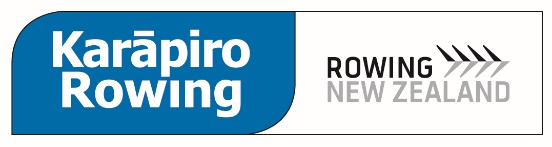 The KRI Improvement Request is a form that gives every stakeholder in our organisation i.e. athletes, coaches, schools, associations, administrators, volunteers and contractors an opportunity to recommend an improvement to an existing process, system, structure or protocol. 
Our objective is to seek stakeholder assistance to identify areas in our operation that require upgrading, alteration, discontinuation or just a review to ensure we are as efficient and effective as possible. Either post or email this form to:Carol Howard, Operations Manager, Karapiro Rowing, PO Box 1052, Cambridge 3450Email: operations@karapirorowing.comRequest form No.A.	ISSUERA.	ISSUERA.	ISSUERA.	ISSUERA.	ISSUERRaised ByDateDateKRI Area Issued toQuality System Ref.Quality System Ref.Reviewers signatureEmail and mobileEmail and mobileIssuers NameIssueIssueIssueIssueIssueSuggested ImprovementSuggested ImprovementSuggested ImprovementSuggested ImprovementSuggested ImprovementB.	RECIPIENTB.	RECIPIENTB.	RECIPIENTImprovement MadeImprovement MadeImprovement MadeAction to Prevent Recurrence Action to Prevent Recurrence Action to Prevent Recurrence CLOSE OUT ACTIVITIESSignatureDateIssuer signatureReceiver signatureRepresentative check of effectivenessIssuer advised in writing (complaints only)